KIITO:300 施設利用受付書創造的活動・社会貢献活動を推進する個人や団体の活動に賛同し、参加・協力・交流したいと考える方がご利用いただけるスペースです。なお、未成年者の場合、親権者の承諾を得たうえでご利用ください。	取得した個人情報は、デザイン・クリエイティブセンター神戸個人情報保護方針に従い厳重に管理します。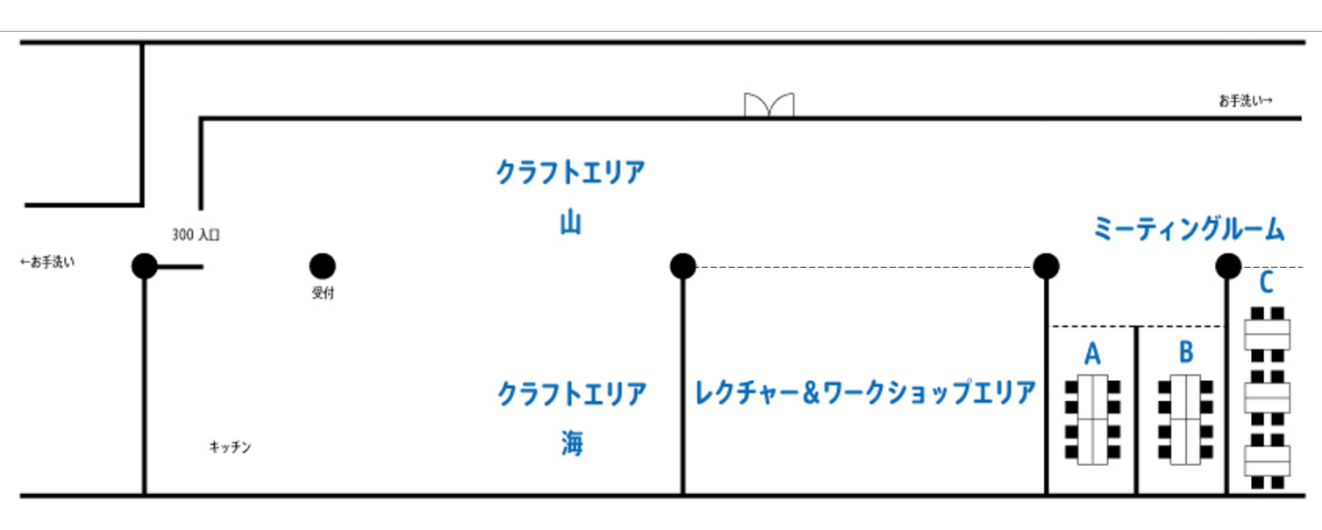 利用目的(催事の名称及び内容）利用目的(創造的活動または社会貢献活動の選択)□ 創造的活動（こどもの創造的学びに関する活動）□ 社会貢献活動・地域活動※どちらも該当する場合は優先される方をご選択ください。利用団体名代表者の氏名・連絡先氏名：電話番号：メールアドレス：申請者の氏名・連絡先氏名：電話番号：メールアドレス：利用エリア□ ミーティングルームA□ ミーティングルームB□ ミーティングルームC□ レクチャー＆ワークショップエリア□ クラフトエリア（山）　※平日のみ□ クラフトエリア（海）　※平日のみ※ご利用のエリア名に☑をつけてください利用時間2023年　月　 日（　 ） 　時　 分　～ 　時 　分利用人数　　名備品の利用希望□ プロジェクター□ 50インチモニター□ 40インチモニター□ マイクセット（HDMIケーブル、延長コードを含む）□ ホワイトボード　　　台　※ご利用希望の備品に☑をつけてください